Мастер-класс для родителей детей подготовительной к школе группы «Как подготовить руку ребёнка к письму»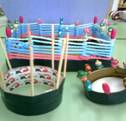 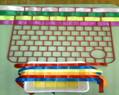 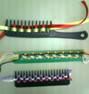 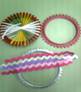 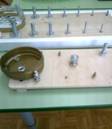 